оТДЕЛЕНИЕ КОМПЛЕКСНОЙ ПОДДЕРЖКИГРАЖДАН В КРИЗИСНОЙ СИТУАЦИИАдрес: 211174, Витебская область, г.Лепель, ул.Лобанка, 17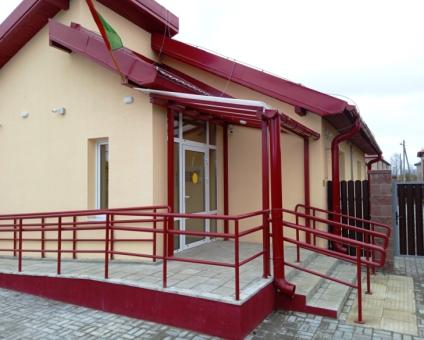 Заведующий отделением: Генералова Валентина Михайловна т. 8 (02132) 3-49-41Специалист по социальной работе: Пшонко Елена Сергеевнат. 8 (02132) 3-49-41Психолог: Васильева Анна Анатольевна т. 8 (02132) 3-49-20Отделение оказывает социальную, психологическую и педагогическую помощь семьям и отдельным гражданам, находящихся в трудной жизненной ситуации, с целью минимизации (уменьшение до минимума) ее последствий.Направления деятельности отделения*Социальный патронат граждан и семей с составлением индивидуального плана мероприятий по выходу из трудной жизненной ситуации.*Сопровождение лиц из числа детей – сирот и детей, оставшихся без попечения родителей в возрасте от 18 до 23 лет.*Оказание социальных услуг, помощи гражданам (семьям), дети которых признаны находящимися в социально опасном положении, нуждающимися в государственной защите.*Сопровождение и оказание социальной поддержки гражданам:   освобожденным из учреждений уголовно-исполнительной системы;           страдающим зависимостью от психоактивных веществ, в том числе прекратившим нахождение в лечебно – трудовых профилакториях.*Проведение информационно-просветительской работы, культурно-массовых мероприятий.*Организация клубной работы.*Предоставление услуги временного приюта («кризисная» комната).*Психокоррекционная работа в индивидуальной и групповой форме.*Оказание психологической помощи по телефону «доверия»   (т.3-49-20)*Реализация комплекса мер по созданию безопасных условий жизнедеятельности семей, воспитывающих несовершеннолетних детей, в том числе организация выполнения работ по установке автономных пожарных извещателей, ремонту печного отопления, электропроводки;*Обучение членов семей, осуществляющих уход за нетрудоспособными гражданами, навыкам ухода.      *Подготовка документов к выдаче удостоверения (дубликата удостоверения) многодетной семьи (внесение изменений в удостоверение (дубликат удостоверения).      *Подготовка документов на представление к награждению премии имени Героя Советского Союза З.М.Туснолобовой-Марченко.      *Подготовка документов на представление к награждению орденом Матери.*Услуги пункта проката технических средств социальной реабилитации (трости, костыли, ходунки, кресло-коляски, лестничный гусеничный подъемник «БАРС») на безвозмездной и платной основе.*Оказание услуги временного круглосуточного пребывания с комплексом материально-бытового обеспечения для инвалидов I и II группы.     *Предоставление услуги «Социальная передышка» – для опекунов, совершеннолетних недееспособных граждан. *Направление в ГУСО «Витебский дом-интернат для престарелых и инвалидов» для прохождения реабилитации инвалидов-колясочников, инвалидов по зрению.*Направление в ГУСО «Богушевский дом-интернат для детей с особенностями психофизического развития» для реализации услуги ухода за детьми-инвалидами «Социальная передышка».В отделении организована работа двух клубов:«Досуг» - для многодетных семей;«Свой круг» - для лиц из числа детей сирот и детей, оставшихся без попечения родителей в возрасте от 18 до 23 лет.Услуга временного круглосуточного пребывания с комплексом материально-бытового обеспечения для инвалидов I и II группыОдним из направлений отделения комплексной поддержки граждан в кризисной ситуации является обеспечение проживания инвалидов для прохождения обучения в реабилитационно-трудовых мастерских, участия в культурно-массовых мероприятиях, посещения объектов здравоохранения, культуры, спорта и туризма, расположенных на территории Лепельского района.Атмосфера проживания максимально приближена к домашней. Уютные спальные комнаты для ночного сна оснащены кроватями, тумбочками, шкафами, ночным освещением для создания комфортного личного пространства во время отдыха.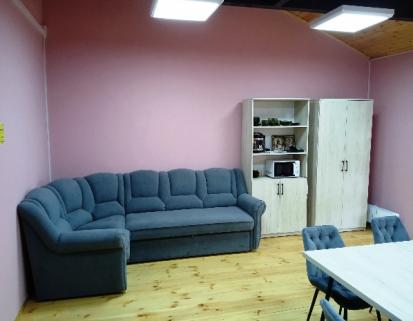 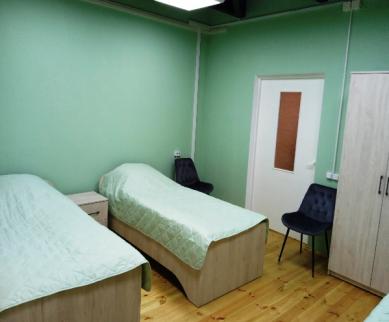 В комнате гигиены имеется доступная среда с необходимыми поручнями и соответствующим санитарно-гигиеническим оборудованием, графическими информационными табличками и символами для успешного бытового ориентирования проживающих.Граждане смогут проходить обучение в реабилитационно-трудовых мастерских отделения социальной реабилитации и абилитации инвалидов:мастерская по растениеводству;швейная мастерская;мастерская по изготовлению сувенирной продукции;кулинарная мастерская;мастерская выпечки;мастерская по изготовлению изделий из бумажных трубочек;мастерская по изготовлению свечей и мыла;мастерская по механической сборке штепсельной вилки;мастерская по изготовлению изделий из бисера;мастерская по пошиву одеял и покрывал.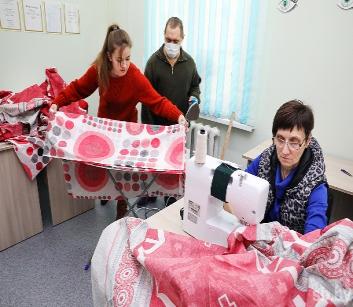 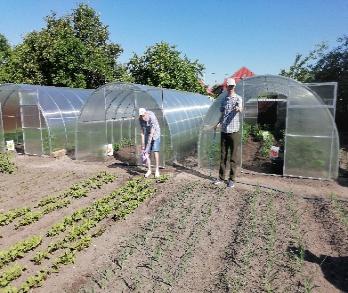 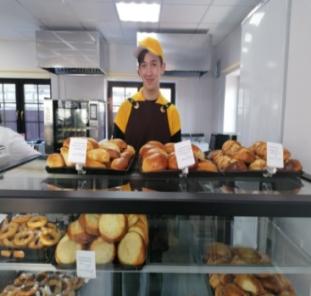 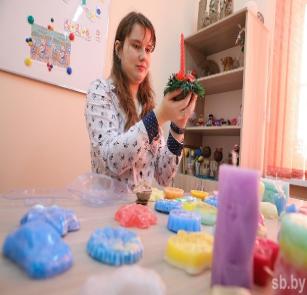 Для проживающих одновременно предоставляются следующие виды услуг: социально-бытовые, социально-педагогические, социально-психологические, социально-посреднические, социально-реабилитационные и иные социальные услуги.Услуга обеспечения проживания предоставляются инвалидам I и II группы, сроком не более чем на 6 месяцев.На условиях частичной оплаты социальные услуги предоставляются одиноким инвалидам I и II группы в размере 85 % от суммы среднедушевого дохода гражданина. На условиях полной оплаты услуги предоставляются неодиноким инвалидам I и II группы.Документы необходимые для зачисления в отделение:письменное заявление;документ, удостоверяющий личность;документ установленного образца о праве на льготы (удостоверение инвалида, ветерана Великой Отечественной войны и т.п.) для граждан, относящихся к категории пользующихся льготами;медицинская справка (выписки из медицинских документов) о состоянии здоровья гражданина, содержащую информацию о наличии медицинских показаний и (или) отсутствии медицинских противопоказаний для оказания социальных услуг в форме стационарного социального обслуживания.Противопоказанием к оказанию стационарных социальных услуг является наличие у гражданина психических, венерических, карантинных, инфекционных и паразитарных заболеваний, бактерионосительства, активных форм туберкулеза и иных заболеваний, требующих лечения в специализированных учреждениях здравоохранения, хронического алкоголизма и бытового пьянства. По вопросам предоставления услуги необходимо обращатьсяпо адресу: г.Лепель, ул.Лобанка, 17,тел. 8 (02132) 3-49-41, 8 (02132) 6-15-41